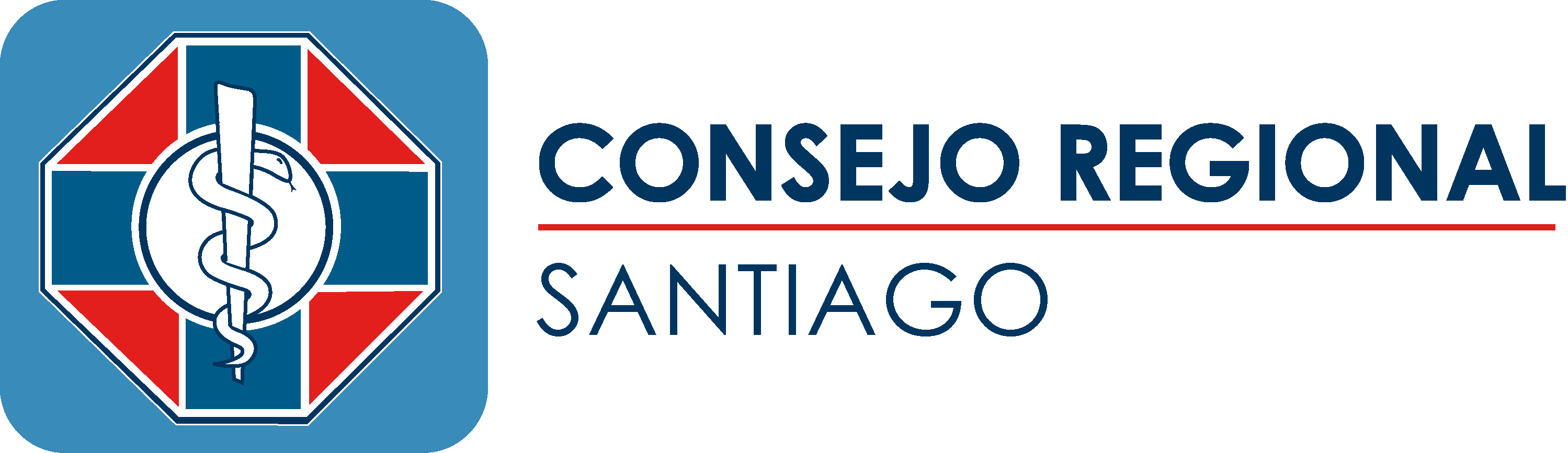 _________________________________________________FONDOS CONCURSABLESCONSEJO REGIONAL SANTIAGO 2018Instrucciones generales para completar el formulario de postulación:Complete el formulario sólo en idioma español.Tipo de letra Arial, tamaño 12.La extensión indicada será tomada en consideración al momento de la evaluación, por lo que, con el objetivo de garantizar la igualdad de condiciones de postulación, el texto que sobrepase la extensión señalada no será considerado por el panel de evaluadores del proyecto.Para consultas y/o sugerencias favor escribir a: comunicaciones@regionalsantiago.clEl proyecto debe ser presentado en las dependencias del Consejo Regional Santiago (Rafael Prado #419 – Ñuñoa) en un sobre, adjuntando 3 copias más una copia en un pendrive.El plazo de ejecución de los proyectos será de 12 meses máximo (desde la suscripción de los respectivos convenios).CONSIDERACIONESTÍTULO: Debe ser breve e informativo, de modo que refleje exactamente la situación que se propone abordar.RESUMENDebe ser claro y abordar el estado del arte, supuestos de investigación, interrogantes sobre las condiciones laborales, sociales, requerimientos profesionales, desarrollo de la profesión médica o vinculación con el medio, objetivo general, el diseño metodológico del estudio y la aplicabilidad de los resultados. (Máximo 1 página)PLANTEAMIENTO DEL PROBLEMA Y JUSTIFICACIÓNDebe incluir los lineamientos generales, la pertinencia, justificación, relevancia y aplicabilidad del tema. En este punto se debe realizar una representación general de toda la información que se manejará en el proceso de investigación, interrogantes sobre las condiciones laborales, sociales, requerimientos profesionales, desarrollo de la profesión médica o vinculación con el medio. Especificar ¿Cuál es el problema abordado? ¿Cuál es la relevancia por la que se aborda este tema?, etc. Explicar por qué esta situación debe ser abordada mediante un fondo concursable. (Extensión máxima 7 páginas, incluidas las citas bibliográficas)SOLUCIÓN PROPUESTA Y ESCENARIOS DE APLICABILIDADBreve descripción de la solución propuesta para abordar la situación. Justifique por qué debe ser abordada de esta manera y en qué medida la solución pudiera ser innovadora ¿Por qué la realización del proyecto será un aporte? (Extensión máxima 2 páginas) PLANIFICACIÓN (CARTA GANTT) Y PROPUESTA ECONÓMICAEn esta sección se evaluará la planificación del proyecto en cuanto a sus actividades (carta Gantt) y propuesta económica. (Máximo 2 página)FLUJOGRAMAGrafique el flujo de las actividades del proyecto de manera que contribuya a la comprensión del diseño de éste. Incluya gráficamente todos los aspectos esenciales del diseño metodológico de la propuesta considerando los formatos recomendados para ello. (Extensión máxima 2 páginas)TÍTULO: RESUMEN (Máximo 1 página)PLANTEAMIENTO DEL PROBLEMA Y JUSTIFICACIÓN (Extensión máxima 7 páginas, incluidas las citas bibliográficas)SOLUCIÓN PROPUESTA Y ESCENARIOS DE APLICABILIDAD (Extensión máxima 2 páginas) PLANIFICACIÓN (CARTA GANT) Y PROPUESTA ECONÓMICA. En esta sección se evaluará la planificación del proyecto en cuanto a sus actividades (carta Gantt) y propuesta económica. (Máximo 2 páginas)FLUJOGRAMA (Extensión máxima 2 páginas)